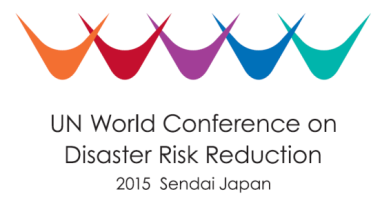 Media Advisory for Fourth Day, Tuesday 17 March Official Statements, Exhibition Hall 2, 10:00-13:00 and 15:00-18:00As per the Media Coverage Guidelines issued by the Secretariats of the United Nations and Japan, there is unlimited access for print media, while one photographer and one videographer/camera per company is allowed. Please come to the venue 15 minutes before the start.Ministerial Roundtables, Room 1&2, 15:00-18:00No media accessHigh-Level Partnership Dialogue, Exhibition Hall 1, 10:00-13:00Same procedures as for Official StatementsWorking Sessions, Exhibition Hall 1, Main Hall and Hagi Hall, Various timesOpen to all mediaSasakawa Award ceremony, Main Hall, 18:30-20:30Open to all mediaPress Conferences, Sakura Hall 2 UNISDR Daily Conference Briefing, 09:00-09:30Speakers: UNISDR spokespeople Denis McClean and/or Brigitte Leoni; FAO spokesperson George Kourous will also speak about the results of a new study on the scale of disaster impacts on agriculture in the developing worldPacific Governments 10:00-10:30Speakers: Hon. Wilbur Heine, Minister for Internal Affairs, Marshall Islands; Hon. Samuel Manetoali, Minister for Environment, Climate Change, Disaster Management and Meteorology, Solomon Islands; Hon. Faamoetauloa Tumaalii, Minister of Natural Resources and Environment, Samoa; H.E. Gabriel J.K. Dusava CBE, Papua New Guinea Ambassador to Japan, or his representative; Representative from Cook Islands; Representative from Tuvalu; Representative from Tonga (TBC); Representative from Fiji (TBC); Representative from Federated States of Micronesia (TBC)Press Conferences, Sakura 2 (Continued)UNISDR/AIR Worldwide, 15:30-16:00Topic: Catastrophe modeling firm AIR Worldwide will unveil the initial results of global study commissioned by UNISDR on economic catastrophe lossesSpeakers: Milan Simic and Kazuya Fujimura, Air Worldwide Material related to the above press conferences is also available in the WCDRR Conference Box: wcdrrbag.infoPress Conference, Shirakashi 2Government of Japan Daily Briefing, 18:30-19:00Topic: Japanese perspectives on the WCDRRSpeaker: Government of Japan spokespeople Kaoru Saito and Masami TamuraVideo Footage & PhotosUN Webcast services offer live and on-demand coverage of the World Conference on Disaster Risk Reduction on UN Web TV (http://webtv.un.org).  The Webcast coverage includes the Opening and Closing Ceremony, Official Statements, High-Level Partnership Dialogue sessions, Ministerial Roundtable sessions and Press Conferences.  The direct link to the webcast archived videos is: http://webtv.un.org/meetings-events/conferencessummits/3rd-un-world-conference-on-disaster-risk-reduction-14-18-march-2015-sendai-japan/. Rights-free photos and ceremony video footage are available to Media at the Conference Center at ftp://ftp.wcdrr.conf/ (Username: admin; Password: wcdrr3rd!). Photos should be credited to UNISDR, and videos to UN Web TV. Requests for copies of any other video footage should be made in person at the UNISDR Office in the Media Center (Shirakashi Room 1).A Japanese version of this advisory will be released later.